جامعة الملك سعود						                                         مفردات المقرر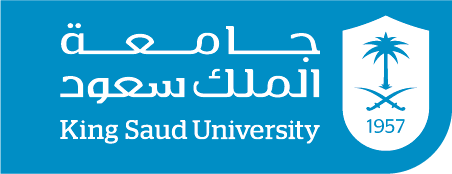 كلية الآداب                                                                                                              الفصل الدراسي: الثاني                                                                                             السنة الدراسية: 1442هـ -  1443هـمعلومات المحاضر:معلومات المقرر:طرق التقييم:*التأكيد على ضرورة حصول الطالبات على 80% من درجات الأعمال الفصلية قبل تاريخ الاعتذار.الخطة الأسبوعية:القـوانـيـن :ب. الاختبار الفصلي :لا يوجد إعادة للاختبار الفصلي إلا بعذر طبي من مستشفى حكومي أو حالة وفاة من الدرجة الأولى لا سمح الله، فالرجاء الحرص على حضوره.ج.الجوال:يمنع إظهار الجوال أثناء المحاضرة. أ.ريم المطيرياسم المحاضر الأحد 10 – 11 ، الإثنين 10 – 11 الساعات المكتبيةالدور الأول – مكتب 89رقم المكتبralmotaire@ksu.edu.saعنوان البريدي الإلكترونيمبادئ الكتابة الإعلامية اسم المقررتصل 103 رقم المقررليلى عبد المجيد ،محمود علم الدين  ، فن التحرير الصحفي للوسائل المطبوعة والإلكترونية،  (القاهرة :دار السحاب للنشروالتوزيع, 2007) . نسيم خوري ، الكتابة الإعلامية ، المبادئ والأصول ، ط2 ،( بيروت : دار المنهل اللبناني ، 2009)الكتب الرئيسية Robert L. Hilliard، ترجمة: مؤيد حسن فوزي، الكتابة للتلفزيون والإذاعة ووسائل الإعلام الحديثة. دار الكتاب الجامعي، العين،1424. ط1فايد رباح،  الكتابة للعلاقات العامة: الشكل والأسلوب. دار الكتاب الجامعي، 2009م  دينا عرابي، قضايا إعلامية معاصرة. جدة، خحوارزم العلمية، 1433. ط1المراجع التكميلية  تاريخ التغذية الراجعة (تزويد الطالبات بالنتيجة)* تاريخ التقييم تقسيم الدرجاتالنوعأسبوعيا- على مدار الفصل الدراسياسبوعيا على مدار الفصل الدراسي5 درجاتالحضور و المشاركةالأسبوع الثاني عشر اسبوعيا على مدار الفصل الدراسي10درجةمشروع المقرر اسبوعيا على مدار الفصل الدراسياسبوعيا على مدار الفصل الدراسي15درجاتتكليفات أسبوعيةالأسبوع التالي للاختبار الأسبوع التاسع30 درجاتاختبار فصلي 40 درجة40 درجة40 درجةاختبار نهائي يشترط لإعادة الاختبار عذر طبي من مستشفى حكومي  يشترط لإعادة الاختبار عذر طبي من مستشفى حكومي  يشترط لإعادة الاختبار عذر طبي من مستشفى حكومي  يشترط لإعادة الاختبار عذر طبي من مستشفى حكومي العـنـوان الأسبوع تعريف بالمقرر1الكتابة الإعلامية ( الفارق بينها وبين أنماط الكتابة - تعريفها – سماتها – عناصرها – أهدافها - )   2التحرير الصحفي  وكتابة الخبر 3- 4                             تحرير الفنون الصحفية التحقيقالحوار أو الحديث التقريرالمقال و العمود 5-6-7الكتابة للصحافة الإلكترونية8مبادئ الكتابة للإذاعة والتليفزيون9 - 10الاختبار الفصلي 11الكتابة للعلاقات العامة12الكتابة للإعلان13أسبوع المراجعة ، ومناقشة مشاريع الطالبات14المشروع النهائي للمقرر تحرير كافة المواد الصحفية المطلوبة لمجلة ملتقى علم من أخبار – حوارات – تحقيقات – تقارير ، وذلك بشكل جماعي المشروع النهائي للمقرر تحرير كافة المواد الصحفية المطلوبة لمجلة ملتقى علم من أخبار – حوارات – تحقيقات – تقارير ، وذلك بشكل جماعي المشروع النهائي للمقرر تحرير كافة المواد الصحفية المطلوبة لمجلة ملتقى علم من أخبار – حوارات – تحقيقات – تقارير ، وذلك بشكل جماعي 